M125One for all: the flexible powerhouseCompact design suited to construction sites, easy to transport, powerful and versatile: These are just some of the advantages that the new M125 portable compressor from Kaeser Kompressoren has to offer. In addition to its compact design and low tow weight, the key advantage of the M125 is its new variable pressure feature: with its infinite, dynamic pressure and delivery control, any given machine can be operated between 7 and 14 bar at any time. This eliminates the need to choose a fixed pressure stage by automatically adjusting the maximum air delivery to the selected pressure setting. When set to a pressure of 7 bar and a flow rate of 11.5 m³/min, this universal compressor is ideal for breaker applications, and when set to 12 bar with a flow rate of 10.7 m³/min it then becomes the perfect machine for cable-blowing applications. A flow rate of nearly 10 m³/min is available at a maximum pressure of 14 bar.Featuring a diesel particulate filter as standard and a low emission Deutz engine, M125 compressors are a great choice for use in low emission zones. The filter is certified in accordance with EU Stage IV low-emissions regulations and the equivalent US Tier 4 Final emissions standard. The energy-saving fan helps achieve an additional six percent in diesel savings. The integrated Sigma Control mobil machine controller enables easy and intuitive compressor operation via arrow keys; it also provides information regarding operating data and indicates when up-coming maintenance is due.In addition, the M125 is optionally available with either a 13 kVA or 23 kVA generator. Here, once again, the Sigma Control mobil truly comes into its own with its dynamic delivery control, which adjusts maximum compressed air delivery according to how much electrical power is required.The optionally integrated compressed air treatment system features a frost-proof inclined compressed air aftercooler and enables compressed air discharge temperature to be adjusted according to the user process via a ball valve. The product range also includes a stationary version as well as the road-going models.Free for publication, copy appreciatedImages: 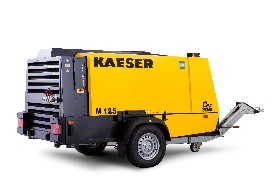 Delivering both power and versatility, the M125 portable compressor is compact, making it the perfect choice for construction site use, and is easy to transport.